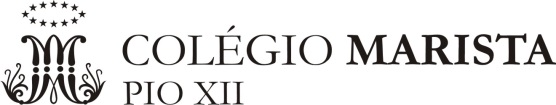 Plano de Estudos – Exame FinalComponente Curricular: Componente Curricular: HistóriaHistóriaHistóriaProfessor (a):Professor (a):Angélica RiosAngélica RiosAngélica RiosNível de Ensino:MédioAno:2º2018ConteúdosIluminismoRevolução IndustrialRevolução FrancesaSegundo Reinado BrasileiroConteúdosIluminismoRevolução IndustrialRevolução FrancesaSegundo Reinado BrasileiroConteúdosIluminismoRevolução IndustrialRevolução FrancesaSegundo Reinado BrasileiroConteúdosIluminismoRevolução IndustrialRevolução FrancesaSegundo Reinado BrasileiroConteúdosIluminismoRevolução IndustrialRevolução FrancesaSegundo Reinado Brasileiro